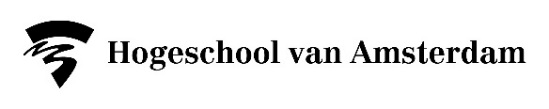 
AANMELDINGSFORMULIER STAGE TOEGEPASTE PSYCHOLOGIE (TP) JAAR 2Een ingevuld formulier kunt u per e-mail inleveren bij de afdeling Externe Betrekkingen: eb-fmr@hva.nlDoor te dubbelklikken op de selectievakjes in het aanmeldingsformulier kunt u deze in- of uitschakelen.  GEGEVENS ORGANISATIEINFORMATIE OVER DE ORGANISATIEINFORMATIE OVER DE STAGEPLEK*Met het invullen van de contactgegevens bevestig ik op de hoogte te zijn dat deze gegevens worden gebruikt om te delen met studenten op de vacaturebank en voor stage/afstudeeropdracht gerelateerde mailingen, ook worden deze gegevens gedeeld met de stagecoördinator voor stage gerelateerde doeleinden. Naam organisatie:Afdeling:Bezoekadres:Postcode/plaats:Website:Telefoon algemeen:Dhr./mevr.:Naam contactpersoon:Functie:Telefoon contactpersoon:E-mailadres:Korte beschrijving van de organisatieKorte beschrijving van de organisatieWat is het doel van de organisatie?Hoeveel werknemers heeft de organisatie?Korte beschrijving van de afdeling.Hoeveel stage-uren ongeveer per week? En welke stagedagen? Meerdere dagen eventueel mogelijkAantal uur per week:  Hoeveel stage-uren ongeveer per week? En welke stagedagen? Meerdere dagen eventueel mogelijk maandag dinsdag woensdag  donderdag vrijdagTaken en werkzaamhedenTaken en werkzaamhedenWat zijn de taken en werkzaamheden van de TP-student(en)? Meerdere taken mogelijkGraag onderbouwen met eventuele voorbeelden Trainingen ontwerpen en geven (trainen) Coachtraject opzetten en uitvoeren (coachen) Onderzoek opzetten en uitvoeren (onderzoeken) Voorlichting ontwerpen en geven (voorlichten) adviesplannen opstellen (adviseren) Iets anders, namelijk:Onderbouwing:Hoe ziet het inwerktraject en de stagebegeleiding er uit?Functie-eisen:Aantal stageplaatsen voor jaar 2 TP-studenten:Startperiode (datum/maand) stage:Bijzonderheden:Stagevergoeding: (optioneel)Sluitingsdatum solliciteren:Sollicitaties via: e-mail telefoon anders, namelijk: 